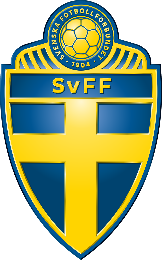 ÖvergripandeUtse en ansvarig för spelarutbildningsplanen i styrelsen.Använd SvFF:s guider men anpassa dem efter föreningens förutsättningar.Låt spelarutbildningsplanen vara en återkommande punkt på styrelsemötenas dagordning.Tillsätt en arbetsgrupp som jobbar med framtagande och utveckling av föreningens spelarutbildningsplan.Samordna arbetet mellan fotbollsutveckling och fotbollsmiljön.Utvärdera och följ upp arbetet med spelarutbildningsplanen. Tillsätt resurser efter behov. Se till att styrelsens medlemmar är synliga i föreningens verksamhet, till exempel i samband med träningar och matcher.Utbilda styrelsens medlemmar i Fotbollens spela, lek och lär. Se förslag på upplägg för utbildning här.FotbollsutvecklingTillsätt en eller flera fotbollsutvecklare som är ansvarig för det operativa arbetet. Bjud in fotbollsutvecklaren till styrelsemöten för att rapportera om arbetet ibland.Låt Fotbollsutvecklaren prioritera verksamheten på fotbollsplanen. Underlätta administrativa göromål, till exempel genom att ha en ungdomskommitté och ett kansli.Styrelsen informerar om fotbollsutvecklarens roll till föreningens ledare och skapar realistiska förväntningar gällande hur mycket stöd varje lag kan få.FotbollsmiljönTillsätt en arbetsgrupp som är ansvariga för det operativa arbetet med till exempel matchvärdar och implementering av föreningens riktlinjer i lagen.Utse en eller flera kontaktpersoner för Trygg fotboll och kommunicera tydligt vilka dessa är. Utse även en ansvarig person i styrelsen som kontaktpersonen kan rapportera till och kommunicera med.Bjud in representanter från arbetsgruppen till styrelsemöten för att rapportera om arbetet ibland.Noteringar